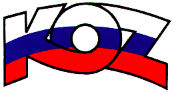 KONFEDERÁCIA ODBOROVÝCH ZVÄZOV SLOVENSKEJ REPUBLIKYMateriál na rokovanieHSR SR 27.5.2019                                                                                                                                         bod 16S T A N O V I S K Ok návrhu zákona, ktorým sa mení a dopĺňa zákon č. 453/2003 Z. z. o orgánoch štátnej správy v oblasti sociálnych vecí, rodiny a služieb zamestnanosti a o zmene a doplnení niektorých zákonov v znení neskorších predpisov a ktorým sa mení a dopĺňa zákon č. 575/2001 Z. z. o organizácii činnosti vlády a organizácii ústrednej štátnej správy v znení neskorších predpisovPopis návrhuK vypracovaniu predmetného návrhu zákona sa pristupuje v súvislosti s plnením úloh vyplývajúcich z Národnej stratégie na ochranu detí pred násilím schválenej uznesením vlády Slovenskej republiky č. 474 z 11. októbra 2017 (strategický cieľ č. 1 „vytvorenie národného koordinačného rámca pre riešenie násilia páchaného na deťoch“).Účelom navrhovaného zákona je zakotviť pôsobnosť Ministerstva práce, sociálnych vecí a rodiny Slovenskej republiky ako ústredného orgánu štátnej správy pre koordináciu štátnej politiky v oblasti ochrany detí pred násilím a koordináciu plnenia úloh v tejto oblasti. Navrhovaná právna úprava má za cieľ posilniť právnu istotu v rámci uskutočňovania vzájomnej spolupráce a súčinnosti subjektov pôsobiacich v oblasti ochrany detí pred násilím a zachovať dynamiku a kontinuitu tvorby a realizácie systémových opatrení, ktoré zabezpečia zlepšenie prístupu ku kvalitným službám pomoci pre deti ohrozené násilím v rámci celého územia Slovenskej republiky.Stanovisko KOZ SRKOZ SR nemá k predloženému návrhu zákona pripomienky.Závery a odporúčaniaKOZ SR odporúča predložený návrh zákona na ďalšie legislatívne konanie.